Obec Likavka ,KSTL, ZŠ s MŠ Likavka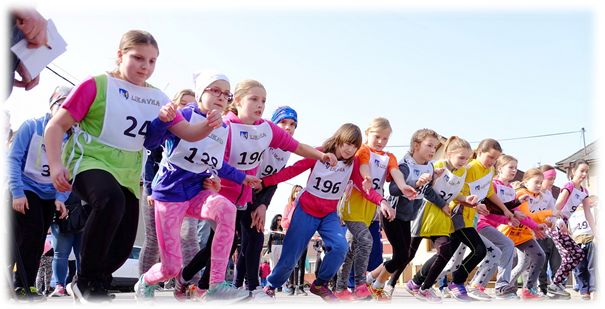 	PropozícieBEHU  OSLOBODENIA  O  PUTOVNÝ  POHÁR  OBCE  LIKAVKA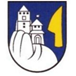 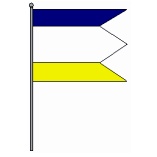          XXXIX. ročník pretekov v cezpoľnom behu9. APRÍL 2017  . Preteky sú zaradené do súťaže o „Najlepšieho bežca Liptova“ pre rok 2017.Vypísané vekové kategórie, dĺžka tratí a časový rozpisSlávnostné otvorenie   8,45 hod.Organizátor si vyhradzuje právo úpravy dĺžky tratí, časového rozpisu a štartu kategórií resp. zmenu týchto propozícií podľa počasia a počtu prihlásených pretekárov.Ing. Jozef Mláka v.r.		               		 Silvester Brtko v.r.hlavný rozhodca	                              		 	   riaditeľ pretekovORGANIZAČNÝ VÝBORPredseda:		  Ing. Marián Javorka – starosta obceRiaditeľ preteku:    Brtko SilvesterŠtartér:		  Ing. Svrček JánHlav. rozhodca:	  Ing. Mláka JozefČasomerači:	  Vladislav Lahoda, Šuterik PavolČlenovia výboru:	Raksová M., Mgr. Birtus Ľ., Hatala J., Ing. Pšeno J., Križo D., Mráz M. P., Bauer J., Skrbek J., Skrbek S., Skrbek A.,  Ing. Klačko P.Autor trate:			Brtko SilvesterOzvučenie:			Mgr. Brtko PeterFajta Róbert, Fajta BranislavZdrav. služba:		MS SČK Likavka VŠEOBECNÉ USTANOVENIAUsporiadateľ:	Obecný úrad Likavka, KSTL a ZŠ s MŠ Likavka v spolupráci s Olympijským klubom LiptovaDátum a miesto:	9. apríl 2017 pred budovou bývalého Obecného úradu v LikavkePrihlášky:        	 * pošta: Silvester Brtko, Puškáreň 460, 03495  Likavka, tel.: 0908 077 868			 * v deň pretekuInformácie:		 * Obecný úrad Likavka, www.likavka.sk                          	 * Ing. Mláka Jozef, mobil: 0903/033 821Prezentácia:	V deň pretekov v budove Kultúrneho domu od 800 do 845 hod. s platným OP.                 Prezentácia končí 20 min. pred štartom príslušnej kategórie.Štart:	           		 Prvá kategória „Deti 1 D“ o  0915 hod., dospelí o 1030 hod.Podmienky:	Preteká sa podľa pravidiel atletiky a týchto propozícií.  Pretekári štartujú na vlastné náklady a nebezpečie.Štartovné:		Dospelí:  2,50 € pri prezentáciiHodnotenie:	Prví traja pretekári v žiackych, dorasteneckých a juniorských kategóriách obdržia vecné ceny a diplomy. Prví traja pretekári v kategóriách mužov a žien obdržia diplomy a finančné odmeny. Prví traja pretekári v absolútnom poradí na 9 500 m a 5 000 m v kategóriách mužov a žien obdržia  finančné odmeny podľa aktuálnej finančnej situácie usporiadateľov. Absolútny víťaz v kategórii mužov získa naviac putovný pohár obce.         Na najlepší čas pri prekonaní traťového rekordu je vypísaná  finančná  odmena  16 €.Úhrada:		Pretekári štartujú na vlastné, resp.  na náklady vysielajúcej zložky.Výsledky:		V priestoroch cieľa priebežne cca 20 min. po ukončení kategórie.  Kategórie mužov a žien po 12 hod.Trate:	 	Vedú miestnymi asfaltovými komunikáciami a v lesnom teréne.Šatne:          		V priestoroch Kultúrneho domuObčerstvenie:	Organizátor zabezpečí občerstvenie (čaj) v priestoroch štartu a cieľa. Štartovné zahŕňa: občerstvenie . Občerstvenie sa bude   podávať vo vestibule Kultúrneho domu.kategóriarok narodeniadĺžka tratíčas štartudeti 1 D 2014 a mladší40 m9:15deti 1 Ch2014 a mladší40 m9:15deti 2 D2013-1250 m9:20deti 2 Ch2013-1250 m9:20deti 3 D2011-10100 m9:25deti 3 Ch 2011-10140 m9:30deti 4 D2009-08200 m9:35deti 4 Ch2009-08300 m9:45najml. žiačky2006 -07300 m9:45najml. žiaci2006 -07430 m9:50ml. žiačky2004-05540 m9:55ml. žiaci2004-05820 m10:05st. žiačky2002-03820 m10:05st. žiaci2002-03950 m10:35dorastenky2000-01950 m10:35dorastenci2000-013000 m10:30juniorky1998-993000 m10:30juniori1998-995000 m10:30ženy 1do 34r.1997- 1983 ml.5000 m10:30ženy 2do 35 r.1968-19825000 m10:30ženy 3do 50 r.1958-19675000 m10:30ženy 4 60 r.1956 a starší5000 m10:30muži 1do 39.r. 1978 a mladší9500 m10:30muži 240 – 49 r.1968-19779500 m10:30muži 350 – 59 r.1958-19679500 m10:30muži 460 – 69 r.1948-19575000 m10:30muži 570 r.1947 a starší5000 m10:30